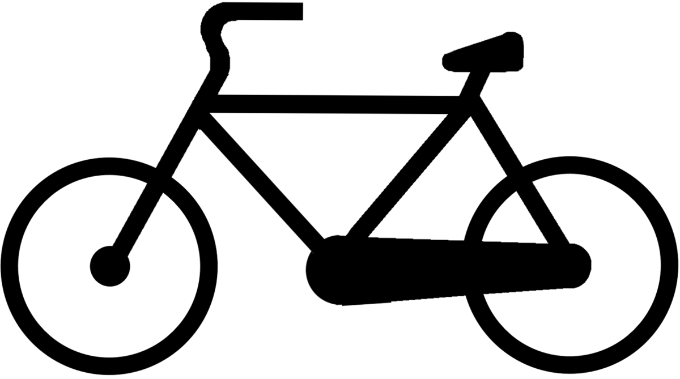 Du får nå låne sykkel fra NAV Hjelpemiddelsentral AgderHjelpemidlet er Arbeids- og velferdsetatens eiendom og skal tas godt vare på.Hjelpemiddelsentralen kan tilby:Reparasjon i forbindelse med spesialutstyr/tilbehør/deler som sykkelen er utstyrt med som ikke kan skaffes i ordinær handel.Reparasjon av hjelpemotor (lader og nøkkel må følge med ved innlevering).Hvis spesielle forhold gjør at det er unormalt hyppige utskiftninger av materiell, kan hjelpemiddelsentralen vurdere å dekke denne kostnaden.Som bruker av sykkelen har du ansvar for:Vask og rengjøring.Forsvarlig oppbevaring og låsing av sykkel. Sykkelen må oppbevares/lagres under tak for å unngå for eksempel rust.Smøre kjede/gir og andre bevegelige deler.Service og reparasjon av deler som vanlige sykler er utstyrt med, eksempelvisDekk/slangeKjede/girBremser (mekaniske eller hydrauliske)LysMå sykkelen leveres på sykkelverksted for reparasjon besørger og betaler du dette selv. Kristiansand sykkelsenter på Grim og Sport 1 Vennesla er villige til å ta service og reparasjon på disse syklene.Sykler med hjelpemotor må lades jevnlig. Batterier ødelegges ved laging over tid uten strøm (se bruksanvisningen).Du må kjenne til trafikkregler for syklister (vegvesen.no)Forsikring: Du kan bli erstatningspliktig hvis du påfører andre eller andres eiendom skade med utlånt sykkel. Den som skal bruke sykkelen må selv innhente informasjon om egnet forsikring som dekker ansvar ved erstatningskrav hvis uhell skulle inntreffe. Ved tyveri av sykkel eller sykkeldeler må bruker melde tyveriet til politiet og sende kopi av anmeldelsen til hjelpemiddelsentralen. NAV er selvassurandør i slike saker.